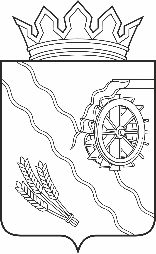 Дума Шегарского районаТомской областиРЕШЕНИЕс. Мельниково        23.05.2023г.                                                                                        № 305Информация о деятельности органов местного самоуправления Баткатского сельского поселения по решению вопросов местного значения. Информация об увеличении доходной части бюджета сельских поселений. Основные проблемы сельского поселения, участие в программах и планы развития территорий за 2022 год        Рассмотрев и обсудив представленную информацию «О деятельности органов местного самоуправления Баткатского сельского поселения по решению вопросов местного значения и информации об увеличении доходной части бюджета сельских поселений. Основные проблемы сельского поселения, участие в программах и планы развития территорий» за 2022 год,ДУМА ШЕГАРСКОГО РАЙОНА РЕШИЛА:          Принять к сведению информацию «О деятельности органов местного самоуправления Баткатского сельского поселения по решению вопросов местного значения и информации об увеличении доходной части бюджета сельских поселений. Основные проблемы сельского поселения, участие в программах и планы развития территорий» за 2022 год.Председатель Думы Шегарского района                                       Л.И. Нистерюк                                          Отчет Главы Баткатского сельского поселения Шегарского района Томской области о деятельности муниципального образования «Баткатское сельское поселение» по решению вопросов местного значения за 2022 год.        Администрация Баткатского сельского поселения осуществляет свои полномочия в соответствии с  131- ФЗ «Об общих принципах организации местного самоуправления в РФ», Уставом поселения и другими Федеральными и областными правовыми актами направлены они на решение вопросов местного значения и выполнение наказов избирателей.           В состав Баткатского сельского поселения входит 8 населенных пунктов.Администрация Баткатского сельского поселения осуществляет свои полномочия в соответствии с  131- ФЗ «Об общих принципах организации местного самоуправления в РФ» и  действующего Устава Баткатского сельского поселения.           В состав Баткатского сельского поселения входит 8 населенных пунктов.         На 01.01.2022 года  общая численность населения Баткатского сельского поселения составляет – 2836 человек, из них 736 человек  пенсионного возраста, что составляет 26% от общей численности населения, детей – 570, что составляет 20%., граждан трудоспособного  возраста -1518 человек- 54%.        За 2022 год в поселении родилось – 19 детей, умерло – 40 человек . Выбыли за пределы Баткатского сельского поселения – 54 человек,  прибыли- 48 человек.        На первичном воинском учете состоят : 597 (+10) человек,   82 граждана, подлежащих призыву на военную службу (увеличилась  на 38 человек).                                                                                    Движение учитываемых ресурсов в 2022 году составило  38 человек:из них : убыло – 22 человек ,   прибыло - 16 человек.        На территории поселения зарегистрировано 9 крестьянско-фермерских хозяйств (КФХ):        На территории поселения работают СППК «Каргалинский» с. Каргала,                                                                          ИП Самарина С.А. (пельменный цех с.Каргала),                                                                                               ООО «Агрофирма «Межениновская» с.Баткат ( выращивание зерновых, разведение КРС)                   5 предприятия по переработке  древесины с.Каргала (ИП Щелканова,                                                   ООО «Гигант (Литвинова Е.Н.), ООО «Заречье»,  ОПТ-ТОРГ, ООО «Индустрия леса»).      Работают 18 магазинов, 4 кафе, 1 шиномонтаж.      Общее число дворов (ЛПХ)  - 1000 2021 год                   2022годКРС – 264 гол.     253 гол. из них – 121 кор. 116 гол.Свиньи-301 гол.   216 гол.Овцы – 449 гол.   380 гол.Козы- 111 голов    84 гол.Лошади- 69 гол.     74 голКролики-389 гол.   256 гол.Птица-3890   гол.   2298 голПчелы мед. -451 п/с   426 п/с          В сравнении с данными  2021 года поголовье КРС  в ЛПХ  сократилось на 11 гол, в том числе коров на 5 голов.      Также уменьшилось поголовье  свиней, овец, птиц , пчелосемей. Увеличение  наблюдается только по поголовью лошадей.      Еженедельно участниками ярмарки выходного дня в г.Томске являются 4 жителя поселения.       Нормативно-правовая деятельность, вопросы документооборота.       В 2022 году Администрацией Баткатского сельского поселения приняты 93 постановлений, 50 распоряжение по основной деятельности. Советом поселения принято 43 решения.       В 2022 году в администрацию  поселения поступило и было рассмотрено  12 письменных обращений граждан. Управляющим делами и администраторами  поселения за год выдано   1066 различных  справок и выписок.Признаны нуждающимися в выделении древесины на корню для собственных нужд 326 человек.       На учёте нуждающихся в улучшении жилищных условий состоят 23 человека, из них, относящиеся к льготной  категория граждан, состоящих на учете:- участники, ветераны боевых действий -3 человека;-инвалиды -3 человека;-многодетная семья – 2;        В течении 2022 года жилые помещения гражданам, признанными нуждающимися в улучшении жилищных условий не предоставлялись.         На 01.01.2022 году в Списке детей-сирот и детей, оставшихся без попечения родителей, лиц из их числа, которые подлежат обеспечению жилыми помещениями на территории Томской области  состояли 15 человек. В течении 2022 года в Список был включен 3 человека.   За год обеспечены жилыми помещениями-  0 детей-сирот. Администрация поселения  в течении 2022 года  проводила 2 аукциона на приобретение жилого помещения детям-сиротам (в рамках выделенных лимитов, в размере 574, 167     тысяч рублей).Но в связи с отсутствием заявок, аукционы признавались несостоявшимися.        Исполнение расходной части бюджета поселения        Общий объем расходов бюджета в сумме 26806,5 тыс. рублей.        Штатная численность сотрудников администрации поселения  в 2022 году составила 31,45 единиц,  38 работающих человек из них  12 человек непосредственно сотрудников администрации, а 26 человек персонал, обслуживающий административные  здания (бывшие СДК). На выплату заработной платы и налогов обслуживающему персоналу административных зданий (СДК) в 2022году выплачено 5928,7 тыс.руб.  ( 2021г-5 225,0 тыс. рублей.        В целях благоустройства сёл поселения, в весенний период  проведена работа по сбору,  вывозу мусора с сельских кладбищ на сумму – 25,5 тыс рублей.  В июле-августе проведены работы по скашиванию травы на территориях общего пользования.  Выполнены работы по обустройству заградительных минерализованных полос по периметру населённых пунктов поселения на сумму 110 тыс. рублей. В двух населённых пунктах поселения (с.Баткат, с.Бабарыкино) проведены работы по уничтожению дикорастущей конопли на сумму 77,5 тыс. рублей.   Проведены работы  по своду старых  деревьев в селе, с.Баткат ул.Рабочая на сумму 319,6 рублей.          В целях подготовки к празднованию 77-й годовщины Победы в Великой Отечественной войне проведен косметический ремонт 5 памятников, расположенных на территории Баткатского сельского поселения на сумму 51,1 тыс. рублей.  Водопроводные сети         На территории поселения функционируют  6 водонапорных башен и    6 водозаборных скважин.        Общая протяжённость водопроводных сетей составляет 22 375 м. с 92 водопроводными колодцами с водозаборными колонками.Согласно решения Совета Баткатского сельского поселения от 18.12.2019 № 107, полномочия по водоснабжению  переданы администрации Шегарского района.          В селе Баткат, с.Бабарыкино, с.Каргала установлены и работают станции водоподготовки «Чистая вода» и одна станция  подачи воды в с.Вознесенка (в селе отсутствует централизованный водопровод).           За 2022 год потребление воды из станций водоподготовки  составили: в с.Баткат – 108 куб.м, в 2021 году - 133 куб.м. (введена в эксплуатацию  27 декабря 2017 года) , с.Каргала- 297 куб.м. м (введена в эксплуатацию 14 июля 2017 года), в 2021 году-319 куб.м , с.Бабарыкино-94 куб.м., в 2021 году-115 куб.м. (введена в эксплуатацию 13 декабря 2018 года). На обслуживание станций было потрачено в 2022 году – 77,6 тыс.руб.Вопросы уличного освещения       На территории Баткатского сельского поселения установлены 196 фонаря уличного  освещения и 19 приборов учета.  В 2022 году приобретены электротовары (светодиодные лампы, фонари, фотореле, автоматы и т.п.) на сумму 38,2 тыс рублей. 113,9 тыс  рублей израсходовано на обслуживание уличного освещения.   Во всех населенных пунктах установлены приборы учета потребляемой электроэнергии  осветительными приборами уличного освещения.       Вопросы ремонта и содержания дорог       Общая протяжённость автомобильных дорог  общего пользования местного значения  в Баткатском сельском поселении составляет-43,219 км. Все дороги оформлены в муниципальную собственность. Земля под дорогами оформлена лишь в селе Баткат.         В 2022 году в рамках областной программы по ремонту дорог в поселении  был отремонтирован  1 участок автодороги в  с.Бабарыкино        ул.Ленина,  ул.Садовая  на сумму 6521,7 тыс. рублей и 139,8 тыс. рублей израсходовано на проведение лабораторного контроля по качеству выполненных работ. Также в 2022 году проведён текущий ямочный  ремонт дорог в:       с.Баткат, ул.Ленина, ул. Рабочая,        с.Каргала ул.Ленина, Мичурина, Советская,       д.Батурино, ул.Сибирская,       с.Бабарыкино ул. Молодежная, Советская  на сумму    599 130,00 рублей.        В рамках   зимнего и летнего содержания  автодорог общего пользования местного значения    были проведены работы по очистке дорог от снега и наледи,   окашиванию обочин дорог,    грейдирование и профилирование    на сумму 1 058,8 рублей.    В  зимний период содержание дорог  в селах поселения осуществляют 4 подрядных организаций (ИП Копач Н.Г, ИП Безруков В.В., ИП Каличкин Д.А.,  ГУП ТО "Областное ДРСУ»). Для  определения Подрядчика проводятся конкурсные процедуры в рамках 44-ФЗ.        В целях безопасности  дорожного движения, согласно проекта организации дорожного движения,  были приобретены  и установлены  дорожные знаки  на сумму 49,9 тыс. рублей.           План мероприятий по подготовке объектов социальной сферы и ЖКХ к отопительному сезону 2022г. выполнен. Начало отопительного сезона на территории муниципального образования было своевременным. В 2022 г. выполнены следующие мероприятия:- приобретен   теплообменник,  с.Каргала, ул.Юбилейная, 12а. в газовую котельную на сумму 60 000,00 рублей.        На содержание административных зданий в поселении (бывшие СДК) было затрачено: 873,0 тыс рублей на приобретение угля, 323,3 рублей на приобретение газа, 475,9 рублей –электроснабжение, 6,3  тыс. рублей - водоснабжение,  166,7 тыс рублей обслуживание газовых котлов и  пожарной сигнализации         Общие затраты на содержание  административных зданий (СДК) поселения  в 2022 году составили- 8 064,7 тысяч рублей.       Исполнение доходной части бюджета поселения       За 2022 году  год  общий объем доходов бюджета   поселения составил 27277,7 тыс рублей, в том числе налоговые доходы  6369,7 тыс.руб., что составляет 139,3% от годовых плановых значений, неналоговые доходы 1058,6 тыс.руб (111,3%)  и безвозмездные поступления в сумме 20040,2 тыс.руб.        Основным источником налоговых доходов является: -доходы от уплаты акцизов- 2277,2 тыс.руб.- налог на доходы физических лиц 2023,2тыс. руб.- земельный налог (физ.и юр.лица) 745,3 тыс. руб.,- налог на имущество физических лиц – 638,2 тыс. руб.-единый сельскохозяйственный налог 573,7 тыс. руб.,        налоговые доходы        Почти в 2 раза (173,5%) выполнен план по неналоговым доходам     от поступлений по использованию муниципального имущества (найм жилья). При плане 47,0 тыс. рублей,  исполнение составило 81,5 тыс. рублей.   Собираемость обеспечена подворовым обходом, что обеспечило  уплату  задолженности. Культурный досуг        Досуг в поселении организовывают 7 специалистов культурно досуговой деятельности, проводя различные мероприятия в  сёлах  поселения  как в очном режиме, так и в режиме онлайн, а также   принимали активное участие в районных и областных конкурсах, выставках,  в которых получали награды разной степени           На базе административного здания в селе Каргала работает школьный музей. Так же музей работает и в Баткатской  библиотеке.Спорт         В поселении работают 3 спорт инструктора (с.Бабарыкино, с.Вознесенка, с.Каргала).Участвуя в районных соревнованиях, жители Баткатского поселения завевали в 2021 году награды разной степени Другие вопросы:         На территории поселения работают: 1 ОВП ( с.Баткат), 4 ФАПа (с.Каргала, с.Бабарыкино, с.Вознесенка, д.Батурино). Работают 2 средние школы (Баткатская, Бабарыкинская), 1 основная (Каргалинская). В селе Учащиеся и преподаватели школ принимают самое активное участие в  конкурсах,  выставках, соревнованиях районного уровня, регионального, всероссийского уровней.            На территории поселения расположены  5 памятников воинам, погибшим в годы Великой Отечественной войны. Ежегодно в 9 мая сотрудниками администрации проводится текущий ремонт памятников. Большую помощь в    содержании территорий памятников и  прилегающих к ним территорий оказывают сотрудники и учащиеся  школ  поселения.         В целях патриотического воспитания молодёжи в  селе Баткат, в МКОУ «Баткатская СОШ»  организован Пост №1.Администрацией поселения утверждены и действуют  следующие программы:         - Программа комплексного развития систем коммунальной инфраструктуры муниципального образования Баткатское сельское поселение на 2019-2023 годы»;         - Программа комплексного развития социальной инфраструктуры на территории Баткатского сельского поселения на 2018-2033 годы;          -  Программа повышения энергетической эффективности на территории Баткатского сельского поселения Шегарского района Томской области на период до 2020 года с перспективой до 2025 года;          - Программа комплексного развития  транспортной  инфраструктуры Муниципального образования   «Баткатское сельское поселение»;         -Программа «Профилактика терроризма и экстремизма                                                                                     на территории Баткатского сельского поселения».          Разработаны, утверждены схемы водоснабжения и водоотведения Баткатского сельского поселения.          Для участия  в программе «Устойчивое развитие сельских территорий» разработана проектно-сметная документация на капитальный ремонт Баткатского СДК.          Работа Баткатского сельского поселения по решению вопросов местного значения осуществляется в постоянном взаимодействии с Администрацией Шегарского района, жителями сельского поселения, руководителями организаций, учреждений, расположенных на территории сельского поселения, индивидуальными предпринимателями. Предприниматели поселения оказывают спонсорскую помощь при проведении праздников: день села, 9 мая, день старшего поколения.          В рамках соглашения о взаимодействии между прокуратурой Шегарского района и Администрацией поселения все нормативные правовые акты, принимаемые Советом поселения и Администрацией поселения приведены  в соответствии с Федеральным законодательством  и законодательством Томской области.Есть вопросы, которые можно решить сегодня и сейчас, а есть вопросы, которые требуют долговременной перспективы, но работа Администрации поселения и всех тех, кто работает в  поселении, будет направлена на решение одной задачи — сделать сельское поселение лучше.         Хочется выделить основные проблемы поселения:- очень большой износ водопроводных сетей в с.Баткат, с.Бабарыкино, д.Батурино;- в д.Батурино ул.Сибирская, ул.Новая необходимо полностью провести замену опор  и линий электропередач;- 70% дорог общего пользования местного значения в селах поселения требуют ремонта;  ООО «Агрофирма «Межениновская» необходимо обустроить объездные дороги, так как с весны до поздней осени по дорогам села Баткат перемещается тяжеловесная техника, тем самым разбивая дорожное покрытие.          Администрация поселения не однократно обращалась к руководству ООО «Агрофирма «Межениновская» с просьбой оказать содействие в ремонте дорог в селе Баткат, но помощи не последовало;-  в поселении отсутствует муниципальный жилищный фонд, пригодный для проживания.            Необходимо строительство бюджетных домов для врача Баткатской ОВП, учителей школ, специалистов ООО «Агрофирма Межениновская»;- так как в селах поселения качество питьевой воды не соответствует санитарно-химическим нормативам,  необходимо строительство очистных сооружений на водозаборных скважинах в с.Баткат, с.Каргала, д.Батурино, с.Бабарыкино.          Так же хочется отметить:  хотя на территории Шегарского района  образовано муниципальное казённое учреждение культуры "Шегарская централизованная клубная система" и ежегодно сельское поселение передает полномочия  по созданию условий для организации досуга и обеспечения жителей поселения услугами  организаций культуры муниципальному образованию «Шегарский район»,  в поселении нет  домов культуры как отдельных юридических лиц либо структурных подразделений вышеуказанной организации.        Бывшие дома культуры теперь имеют статус административных зданий, принадлежащих администрации поселения, соответственно  их содержание и обслуживание ложится на плечи бюджета поселения. В связи с тем, что у зданий нет статуса домов культуры,  они не могут быть включены в  областные и федеральные программы по  их ремонту. -«кадровый голод». С мая 2021 года в администрации поселения отсутствует управляющий делами. В администрации поселения, из-за предельной штатной численности не специалистов в области градостроения, земельных вопросов, программиста и т.п. Все обязанности ложатся на плечи действующих штатных сотрудников.             Так же хочется отметить, что в администрации поселения у сотрудников низкая заработная плата. Администраторы поселения, являющиеся муниципальными служащими, получают заработную плату равную зарплате уборщиков служебных помещений.  Специалисты: главный бухгалтер, специалист по вопросам ЖКХ получают на 4000,00 рублей больше, чем обслуживающий персонал, а в следующем году вообще зарплата сравняется. Фонд оплаты труда  муниципальных служащих не позволяет   стимулировать сотрудников за  добросовестное исполнение обязанностей, предусмотренных  как должностной инструкцией, так и за возложенные дополнительные нагрузки. При увеличении доплаты за стаж, либо  увеличение  доплаты  за классный чин,  приходится уменьшать размер премии, тем самым,  у сотрудника  уменьшается стимул в качественной работе           В заключение скажу слова благодарности и признательности  всем неравнодушным  жителям поселения, трудовым коллективам, депутатам и руководителям предприятий  и учреждений, представителям бизнеса, а также Администрации Шегарского района  за понимание и поддержку в выполнении намеченных планов, направленных на повышение комфорта и улучшение  жизни  Баткатского  сельского поселения.            В заключение хотелось бы пожелать всем крепкого здоровья, семейного благополучия, чистого, светлого неба над головой, достойной зарплаты , пенсии, удачи и счастья детям и внукам.            И всем простого человеческого счастья! Спасибо всем! Благодарю вас за внимание!Наименование населённого пунктаЧисло детей (чел.)Трудоспособное населениеПенсионерыВсего населенияНаименование населённого пунктавсегоТрудоспособное населениеПенсионерыВсего населенияс.Баткат2536382711162с.Каргала124330220674с.Бабарыкино104278111493с.Вознесенка5314456265д.Батурино168241139д.Малое Бабарыкино17361669д.Перелюбка171624д.Кайтёс23510ИТОГО                                по поселению570151873628361Гусев Максим Александровичс.БаткатЕндышев Александр Васильевич2Калмакова Екатерина Александровнас.Баткат3Кудашев Сергей Алексеевичс.Баткат4Абдульманов Р.Х.с.Баткат1Брюханов Александр Сергеевич с.Вознесенка1Варфоломеев Александр Константиновичд.Батурино2Галанин Н.В.с.Баткат1Набигулаева Х.А.с.КаргалаКФСРНаименование КФСР бюджет МО  "Баткатское сельское поселение"  бюджет МО  "Баткатское сельское поселение"  бюджет МО  "Баткатское сельское поселение" КФСРНаименование КФСР бюджет МО  "Баткатское сельское поселение"  бюджет МО  "Баткатское сельское поселение"  бюджет МО  "Баткатское сельское поселение" КФСРНаименование КФСРПлан (год)исполнение% исполнения0102Функционирование высшего должностного лица субъекта Российской Федерации и муниципального образования885,2876,899,10104Функционирование Правительства Российской Федерации, высших исполнительных органов государственной власти субъектов Российской Федерации,  местных администраций4220,03749,888,90107Обеспечение проведения выборов и референдумов330,0330,01000111Резервные фонды30,0000113Другие общегосударственные вопросы8560,98064,794,20100Общегосударственные вопросы14026,113021,392,80203Мобилизационная и вневойсковая подготовка 317,3317,31000200Национальная оборона317,3317,31000309Защита населения и территории от чрезвычайных ситуаций природного и техногенного характера, гражданская оборона192,0186,497,10300Национальная безопасность и правоохранительная деятельность192,0186,497,10409Дорожное хозяйство (дорожные фонды)9265,89192,099,20412Другие вопросы в области национальной экономики90,090,01000400Национальная экономика9355,8928299,20501Жилищное хозяйство25,024,296,90502Коммунальное хозяйство1016,21006,099,00503Благоустройство943818,986,80500Жилищно-коммунальное хозяйство1984,21849,193,21003Социальное обеспечение населения50,050,01001004Охрана семьи и детства7,5001000Социальная политика57,550,086,91102Массовый спорт70,770,7100,01100Физическая культура и спорт70,770,7100,01403Прочие межбюджетные трансферты общего характера2029,72029,71001400Межбюджетные трасферты общего характера бюджетам субъектов Российской Федерации и муниципальных образований2029,72029,7100Всего расходы 28033,326806,595,6Коды бюджетной классификации РФНаименование показателейплан на 2022 (тыс. руб.)Факт % исполнение к годуКоды бюджетной классификации РФНаименование показателейплан на 2022 (тыс. руб.)Факт % исполнение к году12345Собственные доходы5524,37428,3134,4%Налоговые доходы4573,56369,7139,3%1 01 02010 01 0000 110Налог на доходы физических лиц  15902023,2127,2%Акцизы2983,54234,3141,8%1 03 02230 01 0000 110Доходы от уплаты акцизов на дизельное топливо, подлежащие распределению между бюджетами субъектов РФ и местными бюджетами с учётом установленных дифференцированных нормативов отчислений в местные бюджеты.896,01141,5127,4%1 03 02241 01 0000 110Доходы от уплаты акцизов на моторные масла для дизельных и (или) карбюраторных (инжекторных) двигателей, подлежащие распределению между бюджетами субъектов РФ и местными бюджетами с учётом установленных дифференцированных нормативов отчислений в местные бюджеты.7,06,288,1%1 03 02251 01 0000 110Доходы от уплаты акцизов на автомобильный бензин, подлежащие распределению между бюджетами субъектов РФ и местными бюджетами с учётом установленных дифференцированных нормативов отчислений в местные бюджеты.1243,01260,4101,4%1 03 02261 01 0000 100Доходы от уплаты акцизов на прямогонный бензин,  подлежащие распределению между бюджетами субъектов РФ и местными бюджетами с учётом установленных дифференцированных нормативов отчислений в местные бюджеты.-142-130,992,2%1 05 03010 01 0000 110Единый сельскохозяйственный налог282,3573,7203,2%1 06 01030 10 0000 110Налог на имущество физических лиц, взимаемый по ставкам применяемым к объектам налогообложения, расположенным в границе поселения329638,2194%1 06 06033 10 0000 110Земельный налог  с организаций110163,7148,8%1 06 06043 10 0000 110Земельный налог  с физических лиц258,2581,6225,2%Неналоговые доходы950,81058,6111,3%1 11 09045 10 0001 120 Прочие поступления от использования имущества, находящегося в собственности сельских поселений322362,1112,5%1 11 09045 10 0002 120 Прочие поступления от использования имущества, находящегося в собственности сельских поселений, в т.ч плата за наем жилья47,081,5173,5%1 13 02995 10 0000 130Прочие доходы от компенсации затрат бюджетов поселений513,8499,197,1%1 14 06025,10,0000,430Доходы от продажи земельных участков , находящихся в собственных сельских поселений (за исключением земельных участков муниципальных бюджетных и автономных учреждений)0,21 16 07010. 10 0000 140Штрафы, неустойки, пени, уплаченные в случае просрочки исполнения поставщиком (подрядчиком, исполнителем) обязательств, предусмотренных муниципальным контрактом, заключенным муниципальным органом, казенным учреждением сельского поселения046,41 16 10061. 10 0000 140Платежи в целях возмещения убытков, причиненных уклонением от заключения с муниципальным органом сельского поселения (муниципальным казенным учреждением) муниципального контракта, а также иные денежные средства, подлежащие зачислению в бюджет сельского поселения за нарушение законодательства Российской Федерации о контрактной системе в сфере закупок товаров, работ, услуг для обеспечения государственных и муниципальных нужд (за исключением муниципального контракта, финансируемого за счет средств муниципального дорожного фонда)68,068,8101,1%1 16 11064 01 0000 140Платежи, уплачиваемые в целях возмещения вреда, причиняемого автомобильным дорогам местного значения транспортными средствами, осуществляющими перевозки тяжеловесных и (или) крупногабаритных грузов00,5Безвозмездные поступления20058,920040,299,9%2 02 15001 10 0000 150Дотация на выравнивание уровня бюджетной обеспеченности из районного фонда финансовой поддержки поселений8464,88464,8100%2 02 35082 10 00000 150Субвенции бюджетам сельских поселений на предоставление жилых помещений детям-сиротам и детям, оставшимся без попечения родителей, лицам из их числа по договорам найма специализированных жилых помещений7,500%2 02 35118 10 0000 150Субвенции на осуществление государственных полномочий по осуществлению первичного воинского учета на территориях, где отсутствуют военные комиссариаты317,3317,3100%2 02 04999 10 0000 150Прочие межбюджетные трансферты, передаваемые  бюджетам поселений11269,311258,199,9%Возврат остатков субсидий, субвенций и иных межбюджетных трансфертов, имеющих целевое назначение прошлых лет-240,8-240,8100%2 19 60010 10 0000 150Возврат прочих остатков субсидий, субвенций и иных МБТ, имеющих целевое назначение, прошлых лет из бюджетов сельских поселений-240,8-240,8100%Всего доходов25342,427227,7107,4%